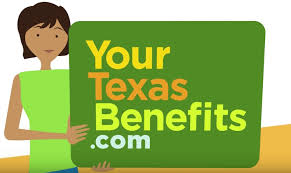 For assistance with benefits such a SNAP, Medicaid, CHIP, TANF, or the Referral Partnership Program, please contact our Social Services team: Andrea Eaton(325) 234-8577aeaton@conchovalleyfoodbank.orgBailey Surberbailey@conchovalleyfoodbank.org(325) 234-8559ASISTENCIA DE APLICACION AVAILABLESNAP, Medicaid, CHIP and TANFConcho Valley Regional Food Bank esta proporcionando asistencia de aplicacion para los beneficios de Snap, Medicaid, CHIP and TANF en su area.  Si necesita solsolicitorneficios, pngase en contacto con nosotros hoy mismo.Persona a contacto: Andrea Eaton, Coordinadora de Servicios Sociales 1313 S. Hill St.   San Angelo, TX 76902Telefono: 325-234-8577 or 325-655-3231aeaton@conchovalleyfoodbank.org“esta institucion es un proveedor y empleador de igualdad de oportunidades.”Este proycto ha sido financiado al menos en parte con fondos federales del Departamento de agricultura de los Estados Unidos.  Los contenidos de esta publication no reflejan necesariamente la opinion o las politicas del Departamento de agricultura de los Estados Unicos, ni mencionan los nombres comerciales, productos comerciales o organizaciones que impliquen el respaldo del goblemo de los Estados Unidos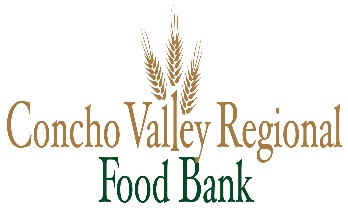 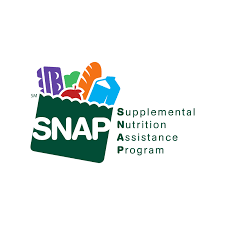 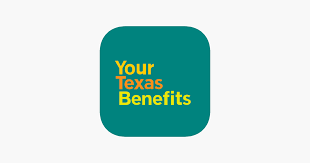 